Fotopresentatie instellen met animaties en muziekTitels, tekst en animatie apart in de dia laten verschijnenSelecteer de titel in dia 1Animatie aanklikken in MenubalkBinnenvliegen kiezenEffectopties – Van onderenAnimatie volgorde wijzigen – Bij klikkenDuur wijzigen naar 02:00Selecteer het ontwerp en vervolgens de naam 1 voor 1 met bovenstaande instellingen(bij elke muisklik komt nu de tekst of item van onder naar boven binnenvliegen)Test instelling – Vanaf het begin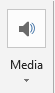 Fotoalbum presentatie instellen (Muziek op achtergrond)Muziek toevoegen tijdens de diavoorstelling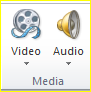 Invoegen (in Menubalk) Open Media – kies Audio Blader naar Muziek, maak eigen keuze Vink de gewenste onderdelen aan: Starten Automatisch of met muisklik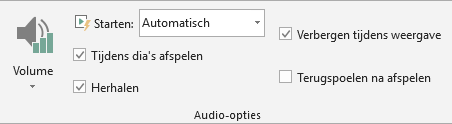 Sleep eventueel het icoon naar de rechter onderhoekKies Animaties (menubalk) – Deelvenster Animatie (Rechterveld verschijnt)Op titel van nummer in het rechterveld, rechtermuisklik-EffectoptiesAfspelen stoppen na bv. 100 dia’s - OK Bestand - presentatie OpslaanDiavoorstelling aanklikken (Menubalk)Vanaf het beginRechter muisklik Voorstelling beëindigen of EscDeze instellingen kunnen ook voor de PowerPointpresentaties gebruikt worden